Student Application for Erasmus Mobility program ( ICM)Call for Erasmus + scholarships for PhD students and academic staff at the ”Gheorghe Asachi” Technical University of Iași  Romania 2018- 2019Last name________________________________________________________________________First name________________________________________________________________________  Phone: ____________________e-mail: ____________________________________Department :  _______________________________Speciality  : _______________________________ Host institution laboratory : _______________________________Host institution contact person ( if any) : _______________________ ____________________ ________________Signature of the candidate  الجمهورية الجزائرية الديمقراطية الشعبيةالجمهورية الجزائرية الديمقراطية الشعبيةالجمهورية الجزائرية الديمقراطية الشعبيةMinistry of Higher Education and Scientific Research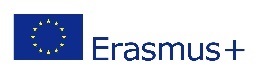 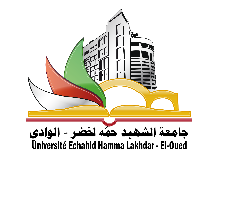 وزارة التعليــم العالـي والبحـث العلمــيUniversity of Echahid Hamma Lakhdar - El Ouedجامعـة الشهيد حمه لخضر – الوادي Vice rectorate of external relations, cooperation, animation and communication and scientific eventsEuropean programs Officeنيابة مديرية العلاقات الخارجية والتعاون والتنشيط والاتصال والتظاهرات العلميةمكتب البرامج الأوروبية Date of birth: “___“_____________ 19___     Sex:                     male     female